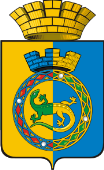 АДМИНИСТРАЦИЯ ГОРНОУРАЛЬСКОГО ГОРОДСКОГО ОКРУГАУПРАВЛЕНИЕ ОБРАЗОВАНИЯПРИКАЗО проведении муниципального этапа областного конкурса «Лучший агитационный ролик на тему пожарной безопасности»          В соответствии с комплексным планом основных мероприятий Свердловского областного отделения Всероссийского добровольного пожарного общества на 2021 год совет Свердловского областного отделения ВДПО и в целях популяризации знаний, привлечения внимания к проблемам правонарушений в области пожарной безопасности среди обучающихся образовательных организаций ПРИКАЗЫВАЮ:     1. Утвердить Положение муниципального этапа областного конкурса «Лучший агитационный ролик на тему пожарной безопасности» (далее – конкурс) (Приложение №1).     2. Утвердить оргкомитет конкурса (Приложение №2).     3. Утвердить состав жюри конкурса (Приложение №3).     4. Провести конкурс  в следующие сроки:первый  этап на уровне образовательной организации – до 30 октября 2021 г.второй этап муниципальный – 10 ноября  2021г.     5. Руководителям образовательных организаций:         5.1. Создать необходимые условия для участия в  конкурсе.           5.2. Организовать доставку конкурсных работ детей и заявку в МБУ ДО РДДТ п. Черноисточинск  до 08.11.2021г.     6. Контроль над  исполнением настоящего приказа возложить на директора МБУ ДО РДДТ О.В. Гусеву.Начальник                                                					     А.В. Лунев                                                                                     Приложение № 1	к приказу Управления образованияадминистрации Горноуральского городского округа от                      №  ПОЛОЖЕНИЕО МУНИЦИПАЛЬНОМ ЭТАПЕ ОБЛАСТНОГО КОНКУРСА
«ЛУЧШИЙ АГИТАЦИОННЫЙ РОЛИК НА ТЕМУ ПОЖАРНОЙ БЕЗОПАСНОСТИ»1. ОБЩИЕ ПОЛОЖЕНИЯ         Настоящее Положение определяет порядок организации и проведения муниципального  конкурса «Лучший агитационный ролик на тему пожарной безопасности» (далее - конкурс).         Общее руководство осуществляется управлением образования администрации Горноуральского городского округа, МБУ ДО РДДТ, ОНД города Нижний Тагил и ГГО УНДиПР ГУ МЧС России по Свердловской области и  Нижнетагильское городское отделение ВДПО.          Для проведения конкурса создается оргкомитет, который координирует исполнение порядка проведения конкурса, осуществляет сбор заявок, обеспечивает освещение мероприятия в СМИ, готовит аналитический отчет по итогам конкурса, утверждает порядок формирования жюри конкурса и регламент его работы.         ЦЕЛЬ:        Формирование и закрепление навыков грамотного поведения в условиях пожара и других чрезвычайных ситуациях.         ЗАДАЧИ:- популяризация знаний в области культуры пожарной безопасности среди обучающихся и повышения социальной ответственности граждан в повседневной жизни;- стимулирование положительного опыта в создании качественных агитационных материалов; - привлечение внимания к проблемам правонарушений в области пожарной безопасности;- повышение информированности населения в вопросах пожарной безопасности;- широкая агитация, направленная на изучение правил пожарной безопасности;-популяризация Всероссийского детско-юношеского общественного движения «Юный пожарный», формирование положительного имиджа члена дружины юных пожарных (далее ДЮП).- профессиональная ориентация подростков и привитие интереса к профессии пожарного и спасателя.2. УЧАСТНИКИ КОНКУРСА         Участником конкурса может являться как отдельный ребенок, так и коллектив обучающихся образовательных организаций всех видов в возрасте от 7 до 18 лет.         Возрастные категории:младшая -  7 - 10 лет;средняя - 11-14 лет;старшая - 15-18 лет.3. ПОРЯДОК ПРОВЕДЕНИЯ КОНКНКУРСА         Конкурс проводится с 1 октября 2021 года по 10 ноября 2021 года в два этапа: первый этап – с 1 октября  по 29 октября 2021 – подготовка конкурсного материала (разработка сценария, создание ролика, подача заявок и материалов на конкурс);второй этап – 10 ноября 2021 г. – подведение итогов.          На конкурс необходимо до 8 ноября 2021 года представить заявку и агитационный ролик на электронную почту в МБУ ДО РДДТ п. Черноисточинск по e-mail: rddt@list.ru  4. РУКОВОДСТВО КОНКУРСОМ         Общее руководство подготовкой и проведением конкурса осуществляет оргкомитет конкурса.         Оргкомитет конкурса:- осуществляет общее руководство организацией и проведением конкурса;- утверждает состав жюри конкурса;- принимает конкурсные заявки;- определяет время и место проведение областного этапа- информирует о ходе проведения конкурса и его итогах в СМИ5. УСЛОВИЯ ПРОВЕДЕНИЯ КОНКУРСА         Агитационный ролик должен соответствовать теме пожарной безопасности.        Для создания ролика участник может выбрать одну из предлагаемых тем:- «Причины пожаров в жилье»;- «Правила поведения во время пожара (дома, в школе, в общественных местах и т.п.)»;- «Детская шалость с огнем»;- «Правила пожарной безопасности при проведении новогодних праздников»;- «Как предотвратить пожар»;- «А ты записался в Дружину юных пожарных?» и др.        Агитационный ролик может включать в себя следующие основные тематические разделы:- обучение мерам пожарной безопасности;- обучение действиям в случае возникновения пожара;- пропаганда безопасного образа жизни;- профилактика пожаров от шалости детей с огнем;- профилактика пожаров в жилье;- ознакомление с первичными средствами пожаротушения, пожарной техникой, системами пожарной сигнализации, пожарно-техническим вооружением, средствами связи;- агитационная работа по привлечению детей и подростков в члены Дружины юных пожарных;- работа, учеба, быт профессиональных и добровольных пожарных, работников ВДПО, дружин юных пожарных, занятия пожарно-спасательным спортом;- история ВДПО и. т.п.        Ролик может быть выполнен в любой технике (анимация, игровой мини-фильм, музыкальный клип и т.п.).        Ролик должен соответствовать следующим требованиям:- иметь образовательный характер, достоверную, объективную информацию;- ролик не должен содержать информацию, нарушающую авторские права третьих лиц; - ролик не должен противоречить этическим нормам законодательству РФ;- допускается использование дополнительных возможностей (звуковое сопровождение, закадровый текст, музыкальное сопровождение, титры в виде слоганов, видеографика);- продолжительность ролика – не более 5 минут.         Заявка участия в данном конкурсе будет рассматриваться как согласие автора (авторов) на возможное использование в некоммерческих целях конкурсных материалов (размещение на официальном сайте организатора конкурса, и прочие виды презентации и публикации) со ссылкой на авторство.        Ролик может быть отклонен от участия в конкурсе в следующих случаях:- при нарушении авторских прав третьих лиц;- при несоответствии материала тематике конкурса;- если содержит недостоверную информацию;- если имеет низкое художественное или техническое качество.6. КРИТЕРИИ ОЦЕНКИ        Оценочными критериями являются:- соответствие требованиям Положения о конкурсе;- соответствие заявленной теме;- социальная значимость;- творческий подход, новаторство и оригинальность подачи материала (использование принципиально новых идей в создании ролика);- высокий уровень художественного и технического качества ролика;- актуальность достоверность и объективность информации в ролике;- максимально понятный информационный посыл.7. ПОДВЕДЕНИЕ ИТОГОВ И НАГРАЖДЕНИЕЖюри конкурса:- проводит оценку конкурсных работ в соответствии с критериями;- определяет кандидатуры победителя и призеров конкурса;- имеет право присуждать по несколько одинаковых мест, дополнительные поощрительные призы;- имеет право при отсутствии работ, заслуживающих поощрения, не присуждать призовые места;- решения жюри оформляются протоколами, являются окончательными, утверждаются председателем жюри и пересмотру не подлежат.          Победители награждаются почетными грамотами управления образования администрации Горноуральского городского округа или от Нижнетагильского городского отделения ВДПО.          Результаты конкурса и другие информационные материалы публикуются в СМИ или размещаются на сайте МБУ ДО РДДТ. Образец заявкиЗаявка на участиеНазвание мероприятия ______________________________________________ОУ № _________ Территория _________________________________________Состав:Социальный статус:Возрастной состав:Наименование  (работы)* Если коллективная работа, то перечислять Ф.И.О. детей                                                                                                    Приложение № 2	к приказу Управления образованияадминистрации Горноуральского городского округа от                    № Состав оргкомитета конкурса1. Черемных Татьяна Владимировна, заместитель директора МБУ ДО РДДТ2. Рогожина Анна Антониновна, педагог-организатор МБУ ДО РДДТ3. Беломестных Елена Николаевна, педагог-организатор МБУ ДО РДДТ4. Цыпушкина Татьяна Игоревна, педагог-организатор МБУ ДО РДДТ                                                                                     Приложение № 3	к приказу Управления образованияадминистрации Горноуральского городского округа от                №  Состав жюри конкурса1. Солярская Надежда Александровна, старший инспектор отдела надзорной деятельности и профилактической работы г.Н.Тагила и Горноуральского городского округа (по согласованию). 2. Савиных Елена Леонидовна, старший инструктор нижнетагильского городского отделения ВДПО (по согласованию).3. Чижова Екатерина Вадимовна, инструктор противопожарной профилактики ГКТУ СО «ОПС Свердловской области №20» (по согласованию).4. Барановская Ольга Владимировна, методист по работе с одаренными детьми МБУ ДО РДДТ.____________________________                                    г. Нижний Тагилг. Нижний ТагилВсегоДетиМалообеспеченная семьяНа учете в ПДННа учете в ТКДН и ЗПНа учете в ОУСиротыОпекаемыеИнвалидыПолная семьяНеполная семьяМногодетная семьядо 14 летот 14 до 16 летпосле 16ВозрастВсегодо 14 летот 14 до 16 летпосле 16ПолВсегоМальчикиДевочки№Ф.И.О. участника(полностью)Возраст и классНазвание работыФ.И.О. педагога